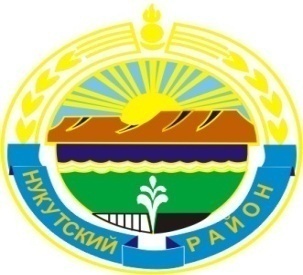 МУНИЦИПАЛЬНОЕ ОБРАЗОВАНИЕ«НУКУТСКИЙ РАЙОН»АДМИНИСТРАЦИЯМУНИЦИПАЛЬНОГО ОБРАЗОВАНИЯНУКУТСКИЙ РАЙОН______________________________ПОСТАНОВЛЕНИЕ____________________________от 26 сентября 2017 года                          №    406                                         п. НовонукутскийО проведении месячника качестваи безопасности товаров натерритории муниципальногообразования «Нукутский район»  	В целях обеспечения качества и безопасности товаров и услуг, оказываемых в сфере торговли, в соответствии с Законом Российской Федерации от 7 февраля 1992 года № 2300-1 «О защите прав потребителей», Федеральным законом от 30 марта 1999 года № 52-ФЗ «О санитарно-эпидемиологическом благополучии населения», Федеральным законом от 2 января 2000 года № 29-ФЗ «О качестве и безопасности пищевых продуктов», Постановлением Правительства Иркутской области от 18 мая 2010 года №111-пп «Об утверждении Положения о службе потребительского рынка и лицензирования Иркутской области», согласно Распоряжения Службы потребительского рынка и лицензирования Иркутской области от 22 сентября 2017 года № 2552-ср «О проведении месячника качества и безопасности товаров на территории Иркутской области», руководствуясь ст. 35 Устава муниципального образования «Нукутский район», Администрация ПОСТАНОВЛЯЕТ:Провести на территории муниципального образования «Нукутский район» со 2 октября 2017 года по 1 ноября 2017 года месячник качества и безопасности товаров (далее - месячник).Утвердить прилагаемый План мероприятий, проводимых в рамках месячника (Приложение №1).Управлению экономического развития и труда Администрации муниципального образования «Нукутский район» (Платонова Н.А.) подвести итоги проведения месячника в срок до 7 ноября 2017 года.Опубликовать настоящее постановление в газете «Свет Октября» и разместить на официальном сайте муниципального образования «Нукутский район».Контроль за исполнением настоящего постановления возложить на первого заместителя мэра муниципального образования «Нукутский район» Т.Р. Акбашева.Мэр                                                                                                                       С.Г. ГомбоевПриложение 1к постановлению АдминистрацииМО «Нукутский район»от 26.09.2017 г. № 406ПЛАНмероприятий, проводимых в рамках месячника качества и безопасности товаров на территории муниципального образования  «Нукутский район» № п/пМероприятияСроки исполненияОтветственные исполнители1Организация работы «горячей линии» по вопросам реализации товаров, не отвечающих требованиям качества и безопасности, в т.ч. по несанкционированной торговле товарамиВ период проведения месячникаУправление экономического развития и труда2Проведение разъяснительной работы с хозяйствующими субъектами, осуществляющими реализацию товаров, о недопустимости реализации товаров, не отвечающих требованиям безопасности и нарушения прав потребителей при оказании услуг торговлиВ период проведения месячникаУправление экономического развития и труда3Подведение итогов проведения месячника и информирование службы потребительского рынка и лицензирования Иркутской области о результатах проведенной работыВ срок до 7 ноября 2017 годаУправление экономического развития и труда